Совет директоров средних медицинских и фармацевтических образовательных учреждений Приволжского федерального округаКировское областное государственное профессиональное образовательное бюджетное учреждение «Кировский медицинский колледж»УТВЕРЖДАЮДиректор КОГПОБУ «Кировский медицинский колледж»_______________В.В.Шубин« 12 »  января  2021 г.    Межрегиональная заочная олимпиада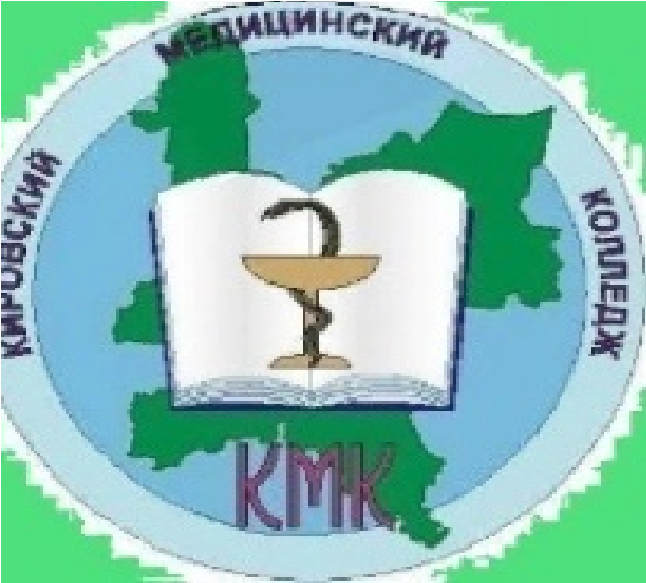 ПМ. 02 Участие в лечебно-диагностическом и реабилитационном процессах.МДК 02.01 Сестринский уход при различных заболеваниях и состояниях(Сестринская помощь при нарушениях здоровья).Вопросы сестринской помощи пациентам терапевтического и педиатрического профиля.специальность 34.02.01 Сестринское делоПОЛОЖЕНИЕОбщие положенияМежрегиональная студенческая заочная олимпиада по ПМ. 02 Участие в лечебно-диагностическом и реабилитационном процессах, МДК 02.01 Сестринский уход при различных заболеваниях и состояниях (Сестринская помощь при нарушениях здоровья), по вопросам сестринской помощи пациентам терапевтического и педиатрического профиля проводится плану работы Совета директоров СМФОУ ПФО на 2020–2021 уч. гг. и по инициативе цикловых методических комиссий «Профессиональной подготовки терапевтического профиля» и «Профессиональной подготовки педиатрического профиля» КОГПОБУ «Кировский медицинский колледж». Цели и задачи Олимпиады:Повышение качества обучения и интереса к будущей профессии, её социальной значимости. Проверка способности студентов к самостоятельной профессиональной деятельности, 	совершенствования умений эффективного решения профессиональных задач.Овладение основным видом профессиональной деятельности «Участие в лечебно–диагностическом и реабилитационном процессах», формирование профессиональных и общих компетенций, активизация личностного потенциала будущих специалистов.Формирование у студентов научного мировоззрения.Развитие профессионального мышления и творческой активности.Изучение, обобщение и распространение профессионального и творческого опыта лучших студентов.Совершенствование взаимодействия медицинских образовательных учреждений среднего профессионального образования Приволжского Федерального округа.Порядок организации и проведения олимпиадыОлимпиада проводится 19.02.2021 г. на базе КОГПОБУ «Кировский медицинский колледж» с 09.00 до 12.00 (время московское).К участию приглашаются студенты 3–4 курсов специальности 34.02.01 Сестринское дело по 1 участнику от образовательной организации.Для организации и проведения олимпиады создаётся Оргкомитет, который:определяет форму и порядок проведения олимпиады; разрабатывает задания олимпиады; организует проведение олимпиады и работу жюри, подводит итоги олимпиады.Жюри конкурса формируется Оргкомитетом и включает в себя независимых экспертов из числа преподавателей колледжа и работодателей (по согласованию).Для участия в олимпиаде необходимо до 18.02.2021 года, до 17.00 (время московское) представить в оргкомитет заявку (Приложение 1) на Е-mail: valova@kbmk.kirov.ru темой письма «Олимпиада по терапии». При получении заявки будет выслано уведомление.Конкурсные задания олимпиады будут пересланы участникам олимпиады в день ее поведения – 19.02.2021 в 08:45 (время московское) по электронным адресам, указанным в заявке. Ответы следует отправить организаторами олимпиады в тот же день по электронной почте на Е-mail: valova@kbmk.kirov.ru с темой письма «Олимпиада по терапии» до 12.00 (время московское). При получении работы будет выслано уведомление.Содержание и сложность всех заданий олимпиады соответствует Федеральному государственному образовательному стандарту среднего профессионального образования в части государственных требований к минимуму содержания и уровню подготовки выпускника по специальности Сестринское дело среднего профессионального образования базового уровня.Задания олимпиады предполагают межпредметные связи (интеграцию) с ОП.02 Анатомия и физиология человека, ОП. 07 Фармакология, МДК 01.03. Сестринское дело в системе первичной медико–санитарной помощи населению, ПМ. 04 Выполнение работ по профессии младшая медицинская сестра по уходу за больными.ЭТАПЫ ПРОВЕДЕНИЯ ОЛИМПИАДЫЗадания сформулированы на основе содержания одной компетентностно-ориентированной клинической задачи.Участники олимпиады решают семь заданий по объёму сестринской помощи женщине и ее ребенку согласно содержания профессиональной компетентностно-ориентированной ситуации в клинической задаче: Задание 1: Составить генеалогическое древо с описанием рисков развития у ребенка патологического состояния. Задание 2: Определить, какие функции нарушены при развившейся патологии с полным описанием необходимых параметров исследования, качественных и количественных показателей.Задание 3: Перечислить основные виды лабораторных исследований для женщины и ребенка, с целью диагностики развившейся патологии с описанием особенностей подготовки к данным методам исследования, обеспечивающих достоверность полученного результата.    Задание 4: Перечислить основные виды инструментальных методов исследования для женщины и ребенка, с целью диагностики развившейся патологии с описанием особенностей подготовки к данным методам исследования, обеспечивающих достоверность полученного результата.    Задание 5: Определить тактику лечения данной патологии, перечислить основные группы лекарственных препаратов по назначению врача и определить фармакотерапевтическое действие лекарственного препарата. Задание 6: Перечислить основные методы немедикаментозных видов профилактики развившейся патологии у женщины и ребенка, обеспечивающих снижение риска развития данной патологии у ребенка.   Задание 7: Дать рекомендации для женщины и ребенка по здоровому питанию при развившейся патологии. Критерии оценки выполнения заданий:  составление генеалогического древа – до 16 баллов.определение нарушенных функции органа при развывшейся патологии – до 10 баллов.подготовка пациента к методам исследования – до 22 баллов.определение тактики лечения данной патологии – до 16 баллов.определение основных методов немедикаментозных видов профилактики развившейся патологии – до 20 баллов.рекомендации для женщины и ребенка по здоровому питанию при развившейся патологии – до 16 баллов.Максимальное количество баллов: 100.Оргкомитет на подвергает сомнению самостоятельность работы студентов.Подведение итогов ОлимпиадыПобедители олимпиады определяются по количеству баллов.  Победители и призеры будут награждены Дипломами I, II, и III степени, остальные - Дипломами за участие.КонтактВалова Ирина Анатольевна – заместитель директора по учебно-методической работе Кировского медицинского колледжа valova@kbmk.kirov.ruСоставители заданий и сценария олимпиады: Патрушева Валентина Александровна – заведующий отделением, преподаватель терапии, высшей квалификационной категории КОГПОБУ «Кировский медицинский колледж». Куимова Марина Рудольфовна – к.м.н., преподаватель педиатрии, высшей квалификационной категории КОГПОБУ «Кировский медицинский колледж».   Рецензенты: Мухина Людмила Ивановна – Заслуженный учитель РФ, преподаватель терапии, высшей квалификационной категории КОГПОБУ «Кировский медицинский колледж».Соболева Нина Валентиновна – преподаватель педиатрии, высшей квалификационной категории КОГПОБУ «Кировский медицинский колледж».   Положение рассмотрено и утверждено на заседании Методического совета колледжа                                                                        Протокол № 5 от 12.01.2021 г.Приложение 1В оргкомитет олимпиадыКОГПОБУ «Кировский медицинский колледж»Заявка на участие в межрегиональной заочной олимпиадепо ПМ. 02 Участие в лечебно-диагностическом и реабилитационном процессах. МДК 02.01 Сестринский уход при различных заболеваниях и состояниях (Сестринская помощь при нарушениях здоровья).(Вопросы сестринской помощи пациентам терапевтического и педиатрического профиля).Специальность 34.02.01 Сестринское дело.Рекомендуемая литература для подготовки:Обуховец, Т.Н., Сестринское дело в терапии с курсом первичной медицинской помощи/Т.Н. Обуховец. – Ростов – на – Дону: Феникс, 2015.Смолева Э.В. Терапия с курсом первичной медико-санитарной помощи / Э.В. Смолева., К.Л. Аподиакос. – Изд. 9–е. – Ростов н/Д: Феникс, 2013. – 652 с.:ил. – (Среднее профессиональное образование).Смолева Э.В. Терапия с курсом первичной медико-санитарной помощи / Э.В. Смолева., К.Л. Аподиакос. – Изд. 6–е., доп. – Ростов н/Д: Феникс, 2013. – 652 с.: ил. – (Среднее профессиональное образование).Смолева Э.В. Сестринское дело в терапии с курсом первичной медико– санитарной помощи / Э.В. Смолева; под ред. к.м.н. Б.В. Кабарухина. – Изд. 6–е. – Ростов н/Д: Феникс, 2012. – 473, [1] с.: ил. – (Среднее профессиональное образование).Смолева Э.В. Сестринское дело в терапии с курсом первичной медицинской помощи / Э.В. Смолева; под ред. к. м. н. Б. В. Кабарухина. – Изд. 2–е. – Ростов н/Д: Феникс, 2012. – 473.Пропедевтика клинических дисциплин. – Ростов – н/Д: «Феникс». Серия «Медицина для вас». 2003. – 448 с.Обуховец, Т.Н., Сестринское дело в терапии с курсом первичной медицинской помощи/Т.Н. Обуховец. – Ростов – на – Дону: Феникс, 2015г.Ежова Н.В. и др. Педиатрия. Учебник для СПО. - 8-е изд., доп. - М.: Оникс, 2010. - 592 с.Запруднов А.М., Григорьев К.И. Педиатрия с детскими инфекциями. Учебник. - М.: ГЭОТАР-Медиа, 2011. – 560 с.Запруднов А.М., Григорьев К.И. Педиатрия с детскими инфекциями. Учебник. - М.: ГЭОТАР-Медиа, 2017. – 560 с.Тульчинская В.Д. Соколова Н.Г. Педиатрия с детскими инфекциями. – Ростов – н/Д: Феникс, 2010.Тульчинская В.Д. Соколова Н.Г. Сестринский уход в педиатрии: учебное пособие – Ростов – н/Д: Феникс, 2017. – 446 с: ил. – (Среднее медицинское образование)Тульчинская В.Д. Здоровый ребёнок. Учебное пособие. – Ростов – н/Д: Феникс, 2006. – 352 с.Качаровская Е.В., Лютикова О.К. Сестринское дело в педиатрии.  Практическое руководство для студ. СПО. – М.: ГЭОТАР – Медиа,2011. – 128 с.до 18.02.2021 г19.02.2021 г.26.02.2021 г.Необходимо предоставить заявку на участие (Приложение 1)Рассылка заданий олимпиады по эл. адресам, указанным в заявкахс 08:45-09:00(время московское)Пересылка выполненных заданий до 12:00Итоги олимпиады на сайте Кировского медицинского колледжаhttp  ://  www  . kbmk  . kirov  .ruдо 17:00 (время московское)в меню «Конкурсы»Рассылка Дипломов в электронном виде Полное наименование ООФИО участника, курсФИО преподавателя – руководителяЭлектронный адрес для рассылки заданий и ДипломовСо7ласие на использование персональных данных и обработку информации в рамках данного конкурсасогласен/не согласен